«Пожарная безопасность в детском саду»Тот, кто хотя бы раз видел  пожар, знает какое это страшное бедствие. Он не только губит материальные ценности, но порой уносит самое дорогое – человеческие жизни.  К сожалению, не только дети, а иногда и взрослые имеют смутное представление о пожароопасных свойствах предметов, окружающих нас в жизни.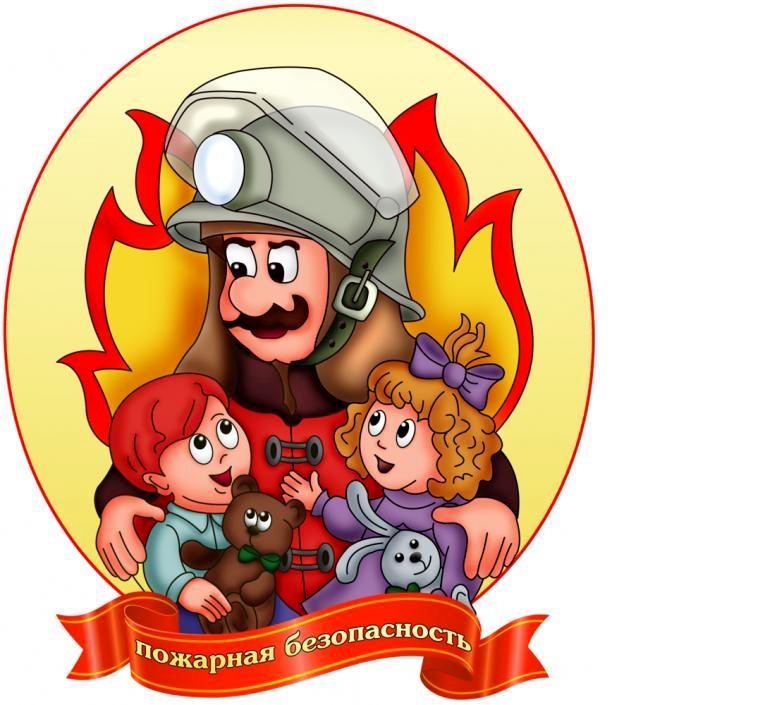 Примерно каждый восьмой пожар возникает от детской шалости с огнем, от их неумелого, не осторожного обращения с ним. Если мы не обучим детей, начиная с дошкольного возраста, мы тем самым запланируем настоящие и будущие пожары из-за незнания элементарных правил пожарной безопасности.Мы, работая над проблемой воспитания безопасности дошкольников, вместе с детьми читаем художественную литературу:С. Маршак «Пожар»,  «Рассказ о неизвестном герое», Л. Толстой  «Пожарные собаки», «Пожар»,Б. Житков «Дым», «Пожар в море» и т.д. Проводим беседы по пожарной безопасности и чрезвычайных ситуациях, при этом повторяем правила пожарной безопасности.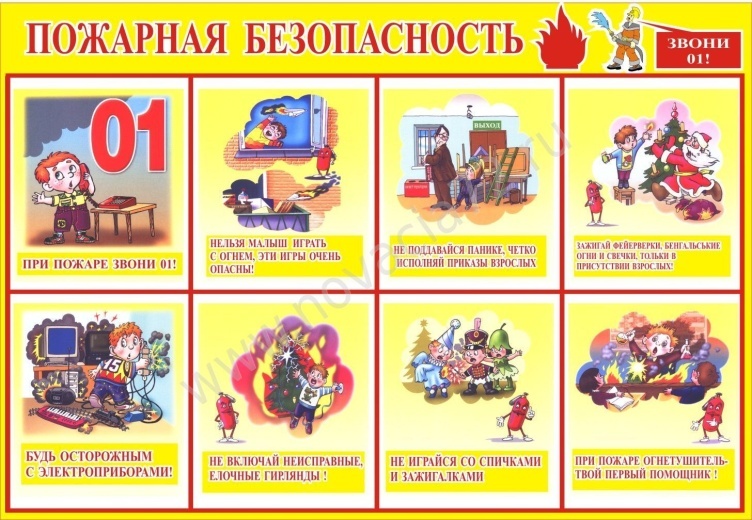 Просматриваем мультфильмы, видеоролики, презентации по пожарной безопасности. Рисуем и занимаемся творчеством, а также  играем в интересные игры и эстафеты «Мы – пожарные», «Пожарные на учении». В играх у детей расширяются знания о профессии пожарных, развивается ловкость, самостоятельность, воспитывается ответственность. 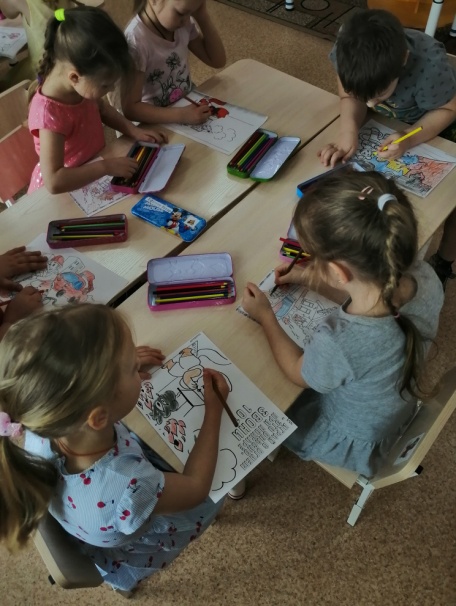 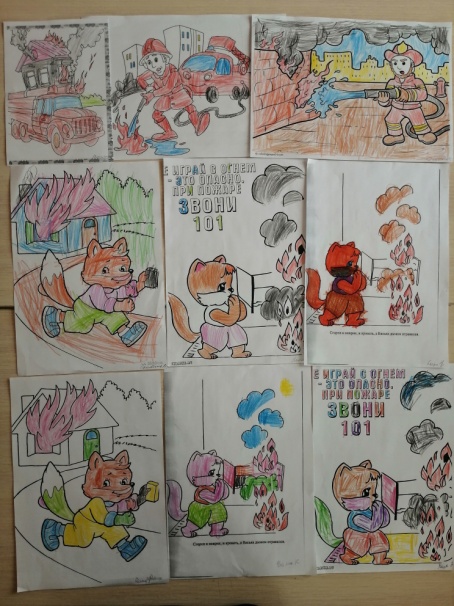 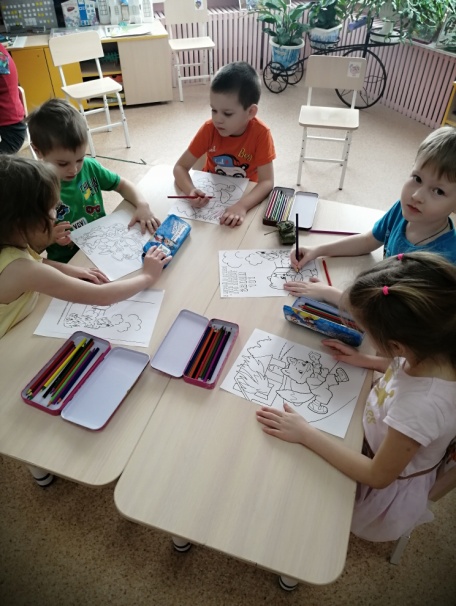 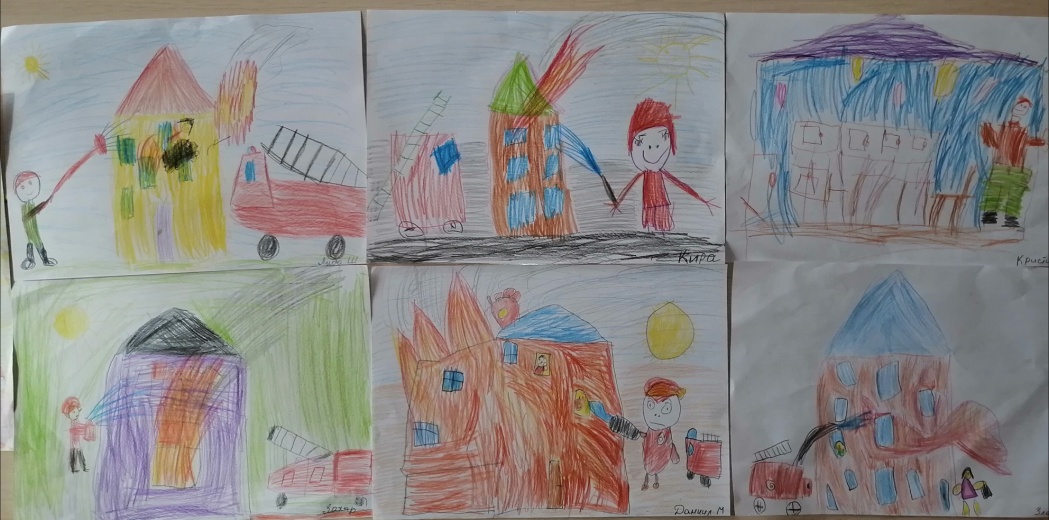 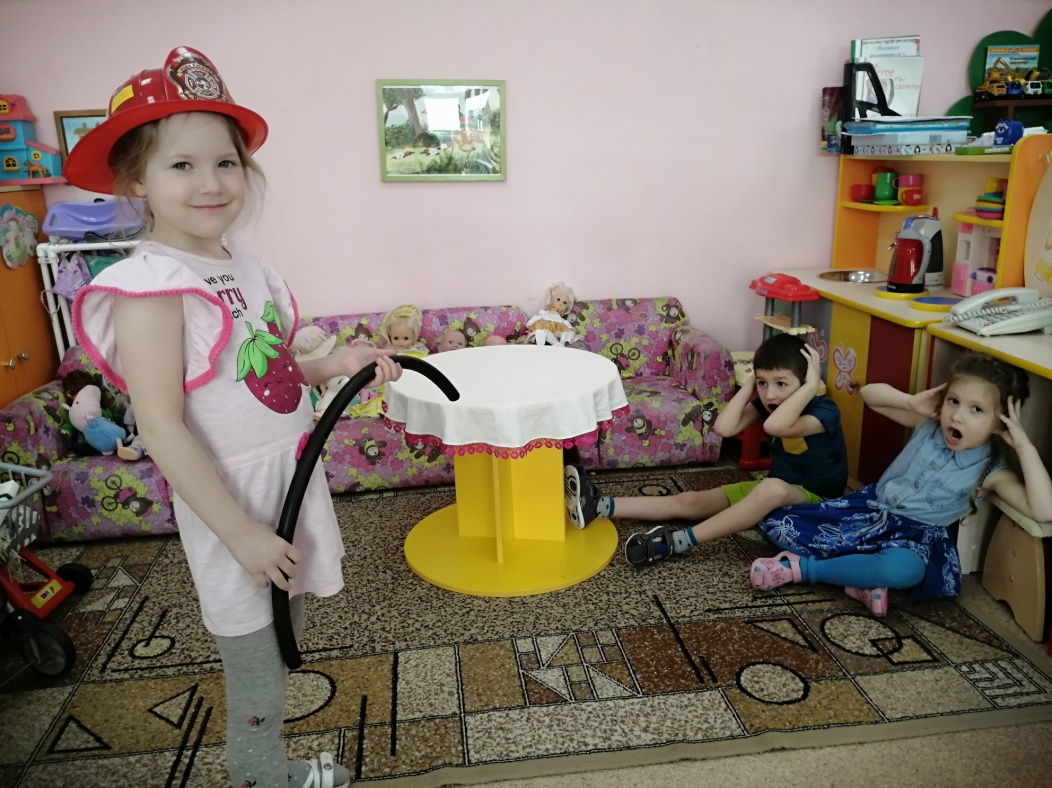 